                                   385438, а. Ходзь, ул. Краснооктябрьская, 104, Кошехабльский район, Республика Адыгеятел.факс: 8(87770) 9-67-40                                                                           E-mail: Xodzinskoe@mail.ru; сайт:  adm-hodz.ru                                                  ПОСТАНОВЛЕНИЕ « 22» марта 2018г.                                  № 15                                                   а. ХодзьОб утверждении муниципальной программы       муниципального образования       «Ходзинское сельское поселение»«Устойчивое развитие сельских территорий на 2018-2020годы»В соответствии со статьей 179 Бюджетного кодекса Российской Федерации,  руководствуясь пунктом 5 части 1 статьи 14 Федерального закона от 06.10.2003 № 131-ФЗ «Об общих принципах организации местного самоуправления в Российской Федерации» и Уставом муниципального образования «Ходзинское сельское поселение» Администрация Ходзинского сельского поселения                                                ПОСТАНОВЛЯЕТ: 1.Утвердить прилагаемую муниципальную программу муниципального образования       «Ходзинское сельское поселение»«Устойчивое развитие сельских территорий на 2018-2020годы» 2.Контроль за исполнением настоящего постановления возложить на заместителя главы администрации МО «Ходзинское сельское поселение» Теунова Х.А.Глава МО«Ходзинское сельское поселение»                                Р.М.ТлостнаковМУНИЦИПАЛЬНАЯ ПРОГРАММА МУНИЦИПАЛЬНОГО ОБРАЗОВАНИЯ «ХОДЗИНСКОЕ СЕЛЬСКОЕ ПОСЕЛЕНИЕ»
«УСТОЙЧИВОЕ РАЗВИТИЕ СЕЛЬСКИХ ТЕРРИТОРИЙ 
НА 2018-2020 ГОДЫ»ПАСПОРТ муниципальной программы муниципального образования «Ходзинское сельское поселение» 
«Устойчивое развитие сельских территорий 
на 2018-2020 годы»1. Общая характеристика сферы реализации муниципальной программы, в том числе формулировка основных проблем в указанной сфере и прогноз ее развития.Решение задачи по повышению уровня и качества жизни населения, устойчивому развитию сельских территорий, предусмотренной Концепцией долгосрочного социально-экономического развития Российской Федерации до 2020 года, утвержденной распоряжением Правительства Российской Федерации от 30 ноября 2010 г. № 2136-р, а также задачи по продовольственному обеспечению населения страны, предусмотренной Доктриной продовольственной безопасности Российской Федерации, утвержденной Указом Президента Российской Федерации от 30 января 2010г. № 120, требует пересмотра места и роли сельских территорий в осуществлении стратегических социально-экономических преобразований в стране, в том числе принятия мер по созданию предпосылок для устойчивого развития сельских территорий путем:повышение уровня комфортности условий жизнедеятельности;развития в сельской местности местного самоуправления и институтов гражданского общества.Низкий уровень комфортности проживания в сельской местности влияет на миграционные настроения сельского населения, особенно молодежи. Соответственно сокращается источник расширенного воспроизводства трудоресурсного потенциала. Учитывая объективные особенности развития сельских территорий и имеющийся значительный разрыв в уровне и качестве жизни на селе по сравнению с городской территорией, достижение прогресса в изменении сложившейся ситуации возможно только на условиях использования программно-целевого метода, в том числе постановки задачи, определения путей ее решения с привлечением средств государственной поддержки на федеральном, региональном и муниципальном уровнях.2. Приоритеты политики органов местного самоуправления в соответствующей сфере социально-экономического развития, цели, задачи, целевые показатели эффективности реализации муниципальной программы, описание ожидаемых конечных результатов реализации муниципальной программыНастоящая Программа является инструментом реализации государственной политики в области устойчивого развития сельских территорий, направления которой определены Концепцией устойчивого развития сельских территорий Российской Федерации на период до 2020 года, утвержденной распоряжением Правительства Российской Федерации от 30 ноября 2010 г. № 2136-р, Стратегией социально-экономического развития муниципального образования «Кошехабльский район» до 2020 года, утвержденной в 2007 году. В соответствии с Концепцией и стратегией целями государственной политики в области развития сельских территорий являются повышение уровня и качества жизни сельского населения, замедление процессов депопуляции и стабилизация численности сельского населения, создание благоприятных условий для выполнения селом его производственной и других общенациональных функций и задач территориального развития.Реализация Программы направлена на создание предпосылок для устойчивого развития сельских территорий посредством достижения следующих целей:активизация участия граждан, проживающих в сельской местности, в решении вопросов местного значения;формирование позитивного отношения к сельской местности и сельскому образу жизни.Реализация Программы будет осуществляться поэтапно.Реализация Программы (2018-2020 годы) предполагает наращивание темпов комплексного развития сельских территорий согласно прогнозируемому росту потребности в создании комфортных условий проживания в сельской местности.3. Обобщенная характеристика мероприятий муниципальной программыПеречень мероприятий Программы сформирован в соответствии с основными направлениями Концепции устойчивого развития сельских территорий Российской Федерации на период до 2020 года и Концепции  Программы с учетом анализа современного состояния и прогнозов развития сельских территорий, а также с учетом комплексного подхода к решению социально-экономических проблем развития сельских территорий на основе принципов проектного финансирования и комплексного планирования развития сельских территорий на основе документов территориального планирования.В состав Программы включены следующие мероприятия:- Комплексное обустройство населенных пунктов, расположенных в сельской местности, объектами социальной и инженерной инфраструктуры:а) развитие сети учреждений культурно-досугового типа в сельской местности;Реализация мероприятий по комплексному обустройству населенных пунктов, расположенных в сельской местности, объектами социальной и инженерной инфраструктуры осуществляется по направлению:а) обустройство населенных пунктов, расположенных в сельской местности, объектами социальной и инженерной инфраструктуры с учетом комплексного (проектного) подходаВ рамках данного направления предусматривается оказание государственной поддержки на развитие сети следующих объектов социальной и инженерной инфраструктуры в сельской местности:учреждения культурно-досугового типа;Распределение объемов финансирования мероприятий по источникам финансирования и годам реализации Программы представлено в таблице.За период реализации Программы предусматривается ввести культурно-досуговые учреждения на 300 зрительских мест, 4. Основные меры правового регулирования в сфере реализации муниципальной программыЗаказчиком - координатором Программы является администрация муниципальное образование «Ходзинское сельское поселение», заказчиком - администрация муниципальное образование «Ходзинское сельское поселение» и разработчиком Программы является администрация муниципальное образование «Ходзинское сельское поселение»Администрация муниципального образования «Ходзинское сельское поселение» - заказчик-координатор Программы осуществляет управление реализацией Программы, в том числе:несет ответственность за подготовку и реализацию Программы в целом, включая подготовку проектов решений Совета народных депутатов об утверждении Программы, внесении в нее изменений, досрочном прекращении реализации Программы, согласовании с заинтересованными органами исполнительской власти и представление информации и отчетности о ходе реализации Программы;осуществляет анализ использования средств федерального бюджета, средств республиканского и местного бюджетов, привлеченных внебюджетных средств и разрабатывает предложения по повышению эффективности использования финансовых ресурсов на реализацию Программы;обеспечивает координацию взаимодействия с органами государственной власти  Республики Адыгея в рамках соглашений, заключенных с ними о предоставлении субсидий за счет средств федерального и республиканского бюджетов на софинансирование мероприятий Программы.Муниципальный заказчик Программы в пределах своих полномочий:несет ответственность за своевременную и качественную подготовку и реализацию мероприятий Программы, обеспечивает эффективное использование средств, выделенных на реализацию мероприятий Программы;разрабатывает нормативные правовые акты, необходимые для эффективной реализации мероприятий Программы;вносит предложения по уточнению затрат по мероприятиям Программы на очередной финансовый год и механизмов их  реализации;осуществляет ведение ежеквартальной (в предусмотренных случаях месячной) отчетности о реализации мероприятий Программы;осуществляет подготовку докладов о ходе реализации мероприятий Программы;организует размещение на официальном сайте муниципального заказчика в информационно-телекоммуникационной сети «Интернет» информации о ходе и результатах реализации мероприятий Программы. 5. Ресурсное обеспечение муниципальной программыПрограмма реализуется за счет средств федерального бюджета, республиканского бюджета, средств местного бюджета и внебюджетных источников.Общий объем финансирования Программы составляет 51 740 120,00 рублей в том числе:за счет средств местного бюджета- 51 740 120,00 рублей;Объемы финансирования Программы по источникам финансирования и периодам расходования средств приведены в приложении № 2 к Программе.В соответствии с условиями софинансирования, установленными порядками предоставления субсидий, определенными Концепцией федеральной целевой программы «Устойчивое развитие сельских территорий на 2014-2017 годы и на период до 2020 года» предусматривается привлечение средств бюджета МО «Кошехабльский район».Прогнозируемые в рамках Программы объемы софинансирования за счет указанных средств определены на основе анализа прогнозных показателей, определенных отделами и управлениями администрации МО «Кошехабльский район». 6. Анализ рисков реализации муниципальной программы и описание мер управления рискамиК основным рискам реализации муниципальной программы относятся не предоставление субсидий за счет средств федерального и республиканского бюджетов на софинансирование мероприятий муниципальной программы, отсутствие проектно-сметной документации и положительного заключения государственной экспертизы.7.Методика оценки эффективности реализации муниципальной программыИспользование комплексного подхода к повышению уровня комфортности проживания в сельской местности будет способствовать созданию благоприятных условий для повышения инвестиционной активности, созданию новых рабочих мест. Программа носит социально ориентированный характер. Приоритетными направлениями ее реализации являются комплексное обустройство населенных пунктов, расположенных в сельской местности. В совокупности указанные мероприятия направлены на облегчение условий труда и быта в сельской местности и наряду с другими государственными мерами содействия улучшения демографической ситуации способствуют увеличению продолжительности жизни и рождаемости в сельской местности.Эффективность реализации Программы оценивается на основе показателей, значения которых по годам реализации Программы приведены в таблице.Показатели результативности исполнения мероприятийРЕСПУБЛИКА АДЫГЕЯМУНИЦИПАЛЬНОЕ ОБРАЗОВАНИЕ«ХОДЗИНСКОЕ СЕЛЬСКОЕ ПОСЕЛЕНИЕ»385438 а. Ходзь, ул. Краснотябрьская , 104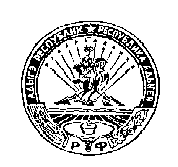 АДЫГЭ РЕСПУБЛИКМУНИЦИПАЛЬНЭ  ГЪЭПСЫКIЭ ЗИIЭ «ФЭДЗ  КЪОДЖЭ ПСЭУПI»385438 къ. Фэдз,Краснооктябрьска иур №104Ответственный исполнитель муниципальной программы-муниципального образования «Ходзинское сельское поселение»Соисполнители муниципальной программы-Управление архитектуры и градостроительства администрации МО «Кошехабльский район», Управление культуры администрации МО «Кошехабльский район», юридический отдел администрации МО «Кошехабльский район».Наименование подпрограмм-1.Комплексное обустройство населенных пунктов, расположенных в сельской местности, объектами социальной и инженерной инфраструктуры.Участники программы -Администрация МО «Ходзинское сельское поселение»Цели муниципальной программы-Основные цели Программы:создание комфортных условий жизнедеятельности в сельской местности;формирование позитивного отношения к сельской местности и сельскому образу жизни.Задачи муниципальной программы-Основными задачами Программы являются: повышение уровня комплексного обустройства населенных пунктов, расположенных в сельской местности, объектами социальной и инженерной инфраструктуры;Целевые показатели (индикаторы ) муниципальной программыСтроительство Дома культуры в ауле Ходзь Ходзь МО "Кошехабльский район" Республики АдыгеяЭтапы и сроки реализации муниципальной программы-2018-2020 годыI этап   – 2018 годII этап  – 2019 годIII этап – 2020 годРесурсное обеспечение муниципальной программы -общий объем финансирования Программысоставляет 51 740 120,00 рублейОжидаемые конечные результаты реализации муниципальной программы -Увеличение количества привлеченных к культурно-досуговой деятельности населения и сокращение количества ветхих и аварийных учреждений на 300 мест; Наименованиеобъектакапитальногостроительства(объектанедвижимогоимущества)Местонахождение(адрес)Направлениеинвестирования(строительство, проектно-изыскательские работыреконструкция,техническоеперевооружение,приобретение)Объем финансового обеспечения капитальных вложений,предусмотренный в местном бюджете, рубОбъем финансового обеспечения капитальных вложений,предусмотренный в местном бюджете, рубОбъем финансового обеспечения капитальных вложений,предусмотренный в местном бюджете, рубНаименованиеобъектакапитальногостроительства(объектанедвижимогоимущества)Местонахождение(адрес)Направлениеинвестирования(строительство, проектно-изыскательские работыреконструкция,техническоеперевооружение,приобретение)текущий2018г.2019г.2020г.123456Дом культуры вауле Ходзь МО"Кошехабльскийрайон"РеспубликиАдыгеяРеспубликаАдыгея МО"Кошехабльскийрайон" аул ХодзьСтроительство13 415 088,8915 214 222,2223 110 808,89Наименованиемероприятия (объекта капитального строительства, объекта недвижимогоимущества)Наименование показателя результативностиЕдиницаизмеренияЕдиницаизмеренияЗначениепоказателярезультативностиГод, на которыйзапланированодостижение значенияпоказателярезультативностиНаименованиемероприятия (объекта капитального строительства, объекта недвижимогоимущества)Наименование показателя результативностинаименованиекодЗначениепоказателярезультативностиГод, на которыйзапланированодостижение значенияпоказателярезультативности123456Дом культуры в ауле Ходзь МО "Кошехабльский район" Республики АдыгеяУровень техническойготовности объектовкапитального строительстваПроцент744262018Дом культуры в ауле Ходзь МО "Кошехабльский район" Республики АдыгеяУровень техническойготовности объектовкапитального строительстваПроцент744552019Дом культуры в ауле Ходзь МО "Кошехабльский район" Республики АдыгеяВвод в действие учрежденийкультурно-досугового типаМесто6983002020